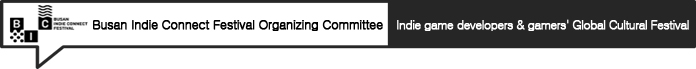 --Busan, Korea – October 16, 2020 - Busan Metropolitan City (Acting Mayor Sung-Wan Byeon), Busan IT Industry Promotion Agency (President & CEO In-Sook Lee), and Busan Indie Connect Festival Organizing Committee (Executive Chairman Tae-Geon Seo) announced that BIC (Busan Indie Connect) Festival 2020-Untact Live (Zero contact) presents a new rewards event.BIC Festival 2020 will introduce 140 games in 4 platforms including cloud and console, which will be hosted from the 19th to 24th of Oct for 6 days with various user participating events. The committee gives the users an online gift voucher and STEAM gift card cord through everyday activities.Since the festival is hosted online, the reward events also will be held online but still maintain the same friendliness as in person. The users can check a daily mission on BIC Festival official website, such as a game playing, game review writing, and taking a selfie. 90 people will win rewards every day.Every participant is eligible to win multiple rewards, even if they have already won. They will pick 2 winners from the review writing event and present each with Apple AirPods Pro. For more details about the events, visit the official website.BIC Festival is a global Indie game convention that presents various Indie game titles to visitors. Developers and users communication is available through the festival. The convention has been hosted in Busan since 2015.Tae-Geon Seo, Executive Chairman of the Busan Indie Connect Festival Organizing Committee said, “Since the festival is hosted online for the first time, the committee has prepared various events that users can easily participate. We really hope game lovers can conveniently enjoy indie games and will be able to communicate with developers through the festival.”And In-Sook Lee, the President & CEO of Busan IT Industry Promotion Agency said “The gamers’ festival, BIC Festival 2020, is about to open. Since the convention is for the Indie games and the Indie game lovers. Please come to enjoy various titles at the festival.”About Busan IT Industry Promotion AgencyBusan IT Industry Promotion Agency operates the Busan Global Game Center to promote the Busan game industry with the support of Busan Metropolitan City, Ministry of Culture, Sports and Tourism, and Korea Creative Content Agency. Busan IT Industry Promotion Agency hosts the BIC Festival every year with Busan Indie Connect Festival Organizing Committee, to find and promote local indie games with potential. -The end-[image provide_ BIC committee] BIC Festival Representative image Press Releasehttp://www.bicfest.orgPress ReleaseAirPods Pro, Gift voucher, STEAM gift card will be given! ‘BIC Festival 2020’, a vivid & lavish rewards event will be opened- A various online rewards event will be held from the 19th to 24th - Numerous events are ready; daily missions, game reviews, and selfie event - Prepared prizes that gamers would love to have; Gift voucher, STEAM gift card, AirPods Pro